Publicado en Madrid el 13/01/2020 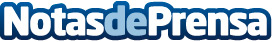 Los híbridos, los vehículos que más crecieron en el sector del renting en 20192019 ha sido un año excelente para el renting. El sexto año consecutivo de subidas de matriculaciones hace que por primera vez se hayan superado los 300.000 vehículos mediante esta vía de acceso, según las estadísticas publicadas por la Asociación Española Renting de Vehículos (AER). Y entre las propulsiones que más han crecido se encuentran las más respetuosas con el medio ambiente, los vehículos híbridos, con un 77%, y los eléctricos, con un 47%Datos de contacto:Rober Flores946 06 61 26Nota de prensa publicada en: https://www.notasdeprensa.es/los-hibridos-los-vehiculos-que-mas-crecieron Categorias: Nacional Automovilismo Ecología Industria Automotriz Otras Industrias http://www.notasdeprensa.es